                                                            Curriculum vitae                                                                                                                                                                                                                                                                                                                                                                                                                                                                                                                                   ASTRALINE 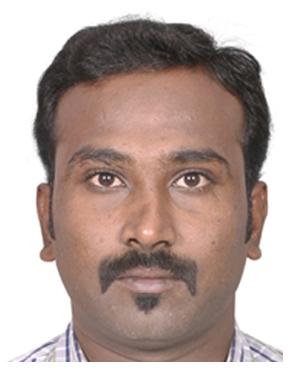 Email: astraline.390129@2freemail.comProfileA Civil Engineer with more than 8 plus years of vast experience in construction execution and management field and successfully completed projects like. Industrial Buildings. Villa constructions, CPWD projects, pipe line laying for sewage treatment plant, residential buildings G+7 projects, Experience in site supervision, construction works, accountancy, site management, tender analysis and evaluation.Technical SkillsAutoCAD 2014MS-Office, Windows 10 & XP.Internet ability.Personal QualitiesPositive attitude towards work and great ability towards result oriented output.Excellent Communication/inter personal skills to interact individuals at all levels.Hard working and skilled decision making abilities supporting the project.Team management and assigning duties to the engineers and supervisors.Excellent written and communication skills.Proficient in giving best results in pressure situations.Providing a safe working environment.                                                      Key Responsibilities HandledInvolved from initial stage of  mobilisation stage and successfully handed over the projects to the clients.Experienced in analysing the drawings of architectural and structural and preparing the quantity requirements (quantity surveying) and mobilising the required material in site one week prior requirement.Prepared daily, weekly & Monthly reports and monitored work progress & evaluated the project progress as per schedules and reportied to the project manager. Maintained strict quality and safety standards.Prepared bar bending schedule, B.O.Q’s, and approved sub-contractor bills for payments.Coordinated with engineers and labours and explained method of work, quality and safety.Checked the quality of RCC works such as foundations, columns, beams, Retaining walls and slabs etc., during and after casting. Maintained the grade and quality of concrete as per the requirements. Attended the client meeting regarding the status of work. Prepared Bill of Quantities for all the projects handled and kept track of quantities after completion.Analysing the tender documents for any variations.Conducted safety tool box talks and ensuring safe working condition to the staffs and environment.                                                                Projects CompletedNIEPMD (CPWD PROJECT).Preparation of bill of quantities.Setting out of layout,  Analysing the structural details, Prepared invoices on stage completion and escalated quantities and submitted for approval to CPWD.EVP WORLD THEME PARK.Analysed  the architectural and structural details and successfully executed the projects,Getting approvals from third party inspectors for materials and RCC castings.Executed Waterproofing work for swimming pool.Coordinated with FRP engineers and assisted in providing the required supports for the FRP work.Prepared Weekly bills for the completed jobs and certifying the invoces for payment. 

BWSSB-LAYING OF PIPES.Completed Laying of precast pipes of Dia 600mm to 2400mm for 5km for connecting the main line to the sewage treatment plant. Surveyed different RL levels of ground and depth of pipes to be laid, and ensured proper slope is being maintained.Ensured Safety precautionary steps are being  followed while laying of pipes by proper shoring, ensured the grade of concrete as per the design for base supports (PCC),Prepared daily reports, and had a close monitor on the machineries.
 4. LUXURY VILLAS – ARTHA PROPERTY, TIMES GROUP DIVISION.Analysing the architectural design and structural design and preparing BOQ, Getting quotes from sub- contractors and with effectively negotiated approving contractors, getting schedule of work, Monitoring the work with quality standards, preparing stage review of projects, getting approval from clients, , ,And conducting site inspection regarding the quality of work and safety standard and preparing reports regarding the same and submitting to the clients.5. C/O WAREHOUSES, ACCOMODATION & BLAST PROOF MODULES.Experienced in detailed study of architectural design of blast proof modules.Coordinated with MEP, Fire alarm and HVAC engineers and planned the sequence of work to be executed.Successfully completed the Interior works and successfully got approved from Third party inspectors (BUREAU VERITAS)Planning and construction of G+3 accommodation for KADRIS INDUSTRIES LLC & ASIAN ISPAT FZCCoordinating with clients and consultant for stage approvals,Maintaining the quality standards and keep in in record of the documents.Coordinated the site meetings and client meetings. And prepared minutes of meeting.Certifying the invoices submitted by the contractor,AchievementsAchieved Quality standards.Streamlining the team operations.On time completion of project.Maintained proper record of project.EmployersCIVIL ENGINEER
Company Profile:
            A fast growing engineering and contracting company with vast experience in construction of warehouses and infrastructure buildings, maintenance works from small scale to large scale since 2004, and dealing  We are in the process of applying for Quality Management System and Environmental Management System ISO certification and OHSAS for the Safety and Health Management System and perform turnkey projects in Mechanical & MEP, contracting works and project management services.
ARCHIT BUILDERS PRIVATE LIMITED– from May. 2011 to Feb 2014 as a SR SITE ENGINEER
Company Profile:
          A private limited company dealing with luxury villa constructions and infrastructure and providing PMC services for clients and having an experienced team of engineers .EVP CONSTRUCTIONS PRIVATE LTD– from MAY. 2009 to May 2011 as a SITE ENGINEER
Company Profile:
           A private limited company dealing with  constructions of theme parks, marriage halls ,residential projects from small scale to large scale,Academic QualificationsBACHELORS (CIVIL ENGINEERING): Passed (2009 Batch) with 72.00% aggregate Diploma in AutoCAD (2D & 3D) (during: 2008) from CADD CENTER.Diploma in ARCHICAD ( 3D) (during: 2008) from CADD CENTER.Personal detailsDate of Birth                                             : 22.07.1988Language Known                                    : English, Tamil, Malayalam & Hindi.Driving license                                         : YES (valid UAE).Marital status                                           : Married.